Publicado en Madrid el 21/03/2018 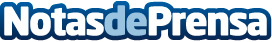 Mesa de Temporada, catering a medida de las necesidades de cada empresaMesa de Temporada ofrece un amplio catálogo de servicios en los que se puede encontrar la solución al catering de empresa que se necesitaDatos de contacto:Valentina Keiboo918 61 67 99Nota de prensa publicada en: https://www.notasdeprensa.es/mesa-de-temporada-catering-a-medida-de-las_1 Categorias: Gastronomía Marketing Madrid Restauración Recursos humanos Consumo http://www.notasdeprensa.es